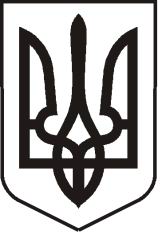                                                        У К Р А Ї Н АЛ У Г А Н С Ь К А    О Б Л А С Т ЬП О П А С Н Я Н С Ь К А    М І С Ь К А    Р А Д АШОСТОГО СКЛИКАННЯРОЗПОРЯДЖЕННЯміського голови10.12.2018 р.                 м. Попасна                                          №303Про сплату нотаріальних послугВ зв'язку з необхідністю звернення до Попаснянської державної нотаріальної контори за одержання витягу з Державного реєстру обтяжень рухомого майна, відповідно до ч.2 Постанови КМ України №386 від 24.05.2017 та п.20 ч.4 ст.42 Закону України «Про місцеве самоврядування в Україні»:Фінансово-господарському відділу виконкому міської ради здійснити оплату державного мита  у сумі 50,00 (п’ятдесят гривень) 00 копійок.               Оплату державного мита здійснити за наступними реквізитами:               Отримувач коштів - УК у Попаснянському районі (Попаснянський             район)               Код отримувача (код за ЄДРПОУ) - 37928777                Банк отримувача:  Казначейство України               Код банку отримувача:  (МФО) 899998               Рахунок отримувача: 34313300041796               Код класифікації доходів бюджету: 22012700,  Попаснянська             державна нотаріальна контора.               Призначення платежу: ЛГ022427, за одержання витягу з Державного реєстру обтяжень рухомого майна, код платної послуги 13	Контроль за виконанням цього розпорядження покласти на начальника фінансово-господарського відділу виконкому міської ради  Омельченко Я.С. Міський голова                                                            Онищенко Ю.І.Водолазський, 2 05 65